北京工商大学2023年4月教职工理论学习参考各基层党委（党总支、直属党支部）：现发布4月全校教职工理论学习参考，请参照执行。一、重要讲话等1.学习贯彻习近平新时代中国特色社会主义思想主题教育工作会议在京召开 习近平发表重要讲话强调 扎实抓好主题教育 为奋进新征程凝心聚力 https://tv.cctv.com/2023/04/03/VIDEZhmwS9m4F9H7ykp06Wvp230403.shtml?spm=C31267.PXDaChrrDGdt.EbD5Beq0unIQ.41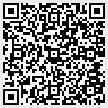 http://www.news.cn/politics/leaders/2023-04/30/c_1129582608.htm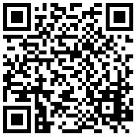 2.中共中央发出关于学习《习近平著作选读》第一卷、第二卷的通知https://tv.cctv.com/2023/04/10/VIDEWvLpfVG1qeSAF1oFaNFB230410.shtml?spm=C31267.PXDaChrrDGdt.EbD5Beq0unIQ.57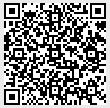 3.教育部召开学习贯彻习近平新时代中国特色社会主义思想主题教育动员部署会http://www.moe.gov.cn/jyb_xwfb/gzdt_gzdt/moe_1485/202304/t20230407_1054803.html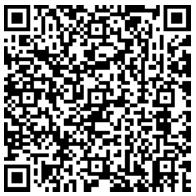 4.北京市学习贯彻习近平新时代中国特色社会主义思想主题教育工作会议召开，尹力作动员部署https://mp.weixin.qq.com/s?__biz=MzA5NDY5MzUzMQ==&mid=2655478071&idx=1&sn=c58b57cf1e3fea11b623553e4919062b&scene=0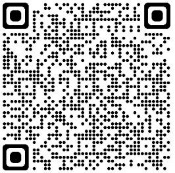 5.中共中央印发《中央党内法规制定工作规划纲要（2023—2027年）》http://m.news.cn/2023-04/18/c_1129535655.htm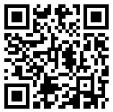 6.中共中央政治局召开会议 分析研究当前经济形势和经济工作 中共中央总书记习近平主持会议https://tv.cctv.com/2023/04/28/VIDEaXSc3itzz3YeOKKJehzr230428.shtml?spm=C31267.PXDaChrrDGdt.EbD5Beq0unIQ.107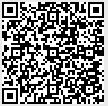 7.习近平主持召开二十届中央全面深化改革委员会第一次会议强调 守正创新真抓实干 在新征程上谱写改革开放新篇章https://tv.cctv.com/2023/04/21/VIDEkLxFbK6K30vautAdNNfq230421.shtml?spm=C31267.PXDaChrrDGdt.EbD5Beq0unIQ.181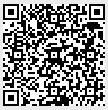 8.习近平在广东考察时强调 坚定不移全面深化改革扩大高水平对外开放 在推进中国式现代化建设中走在前列https://tv.cctv.com/2023/04/13/VIDEgDLCgUBK6G5UOkn1g9Lm230413.shtml?spm=C31267.PXDaChrrDGdt.EbD5Beq0unIQ.87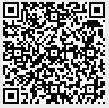 9.在“五一”国际劳动节到来之际 习近平向全国广大劳动群众致以节日的祝贺和诚挚的慰问https://tv.cctv.com/2023/04/30/VIDEACyNZJWFoMTkC7r2MKTT230430.shtml?spm=C31267.PXDaChrrDGdt.EbD5Beq0unIQ.5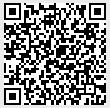 10.习近平在参加首都义务植树活动时强调 掀起造林绿化热潮 绘出美丽中国的更新画卷https://tv.cctv.com/2023/04/04/VIDEGNivbgFd8PH5Y9QKqgWI230404.shtml?spm=C31267.PXDaChrrDGdt.EbD5Beq0unIQ.5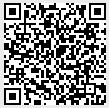 11.习近平同法国总统、欧盟委员会主席举行中法欧三方会晤https://tv.cctv.com/2023/04/07/VIDEE1xgZHBici0Tkc1OGW8X230407.shtml?spm=C31267.PXDaChrrDGdt.EbD5Beq0unIQ.33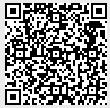 12.习近平致信祝贺云南大学建校100周年http://www.news.cn/politics/leaders/2023-04/20/c_1129541805.htm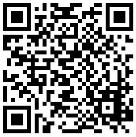 二、理论文章1.《求是》2023年第8期：习近平：加快构建新发展格局 把握未来发展主动权http://www.qstheory.cn/dukan/qs/2023-04/15/c_1129525276.htm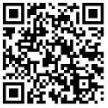 2.《人民日报》2023年04月02日01版：以科学理论引领 用科学理论武装——始终坚持以习近平新时代中国特色社会主义思想武装头脑、指导实践、推动工作述评http://paper.people.com.cn/rmrb/html/2023-04/02/nw.D110000renmrb_20230402_2-01.htm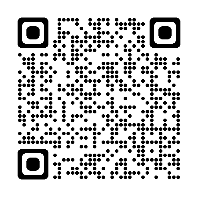 3.《求是》2023年第9期：《求是》杂志编辑部：开展学习贯彻习近平新时代中国特色社会主义思想主题教育的根本遵循http://www.qstheory.cn/dukan/qs/2023-04/30/c_1129581953.htm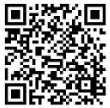 三、音视频资料1.【学习贯彻习近平新时代中国特色社会主义思想主题教育】以习近平新时代中国特色社会主义思想为指导，深入把握马克思主义世界观和方法论http://www.71.cn/2023/0427/1198859.shtml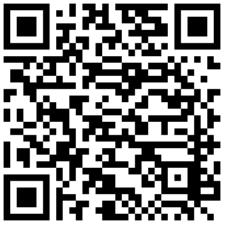 2.【学习党的二十大精神】新发展理念与马克思主义中国化时代化以经济建设为中心 着力推动高质量发展http://www.71.cn/2023/0428/1198938.shtml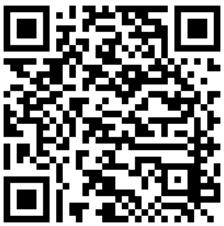 